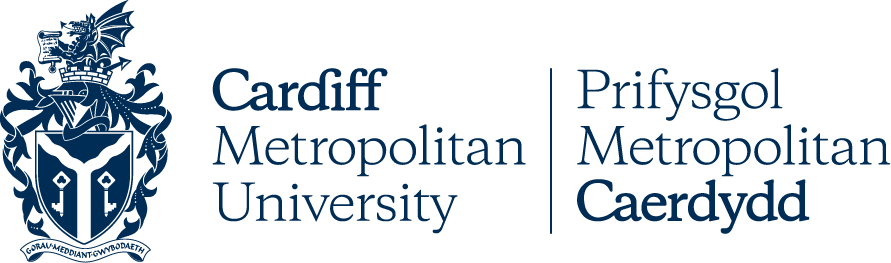 Bwrdd y LlywodraethwyrCOFNODION WEDI’U CADARNHAUDYDDIAD: 13 Hydref 2022AMSER: 4:00ypLLEOLIAD: Ystafell Lletygarwch YRC, Campws Llandaf.Llywodraethwyr yn bresennol:John Taylor (Cadeirydd y Bwrdd)Yr Athro Cara Aitchison (Llywydd ac Is-Ganghellor)Nick Capaldi (Llywodraethwr Annibynnol)Roisin Connolly (Llywodraethwr Annibynnol)Venky Gonavaram (Llywodraethwr Myfyriwr - Llywydd UM)Sheila Hendrickson-Brown (Llywodraethwr Annibynnol)Dr Malcolm James (Llywodraethwr Staff Academaidd)Menai Owen-Jones (Cyd-Is-Gadeirydd a Llywodraethwr Annibynnol)Yr Athro Myra Nimmo (Llywodraethwr Annibynnol)Yr Athro Kelechi Nnoaham (Llywodraethwr Annibynnol)Kirsty Palmer (Llywodraethwr Cynrychiolydd y Bwrdd Academaidd)Natalia-Mia Roach (Llywodraethwr Myfyriwr - Is-lywydd UM)Dr Chris Turner (Cyd-Is-Gadeirydd a Llywodraethwr Annibynnol)Alison Thorne (Llywodraethwr Annibynnol)Scott Waddington (Llywodraethwr Annibynnol)Denn Yearwood (Llywodraethwr Staff Gwasanaethau Proffesiynol)Yn bresennol:Yr Athro Jacqui Boddington (Dirprwy Is-Ganghellor Ennyn Diddordeb y Myfyrwyr)Yr Athro Sheldon Hanton (Dirprwy Is-Ganghellor Ymchwil ac Arloesi)Yr Athro Rachael Langford (Dirprwy Is-Ganghellor)David Llewellyn (Prif Swyddog (Adnoddau))Yr Athro Julia Longville (Deon Ysgol Addysg a Pholisi Cymdeithasol Caerdydd) – ar gyfer eitem 8 ar yr agendaEmily Voisin (Swyddog Llywodraethu) Greg Lane (Pennaeth Llywodraethu a Dirprwy Glerc y Bwrdd) - cofnodionRhan A (1):  Eitemau i’w Trafodaeth yn Fer a/neu GymeradwyoYmddiheuriadau am Absenoldeb a Rhagarweiniadau (eitem 1 ar yr agenda)Croesawodd y Cadeirydd Natalia-Mia Roach (Is-Lywydd Llais Myfyrwyr UM) i'w cyfarfod cyntaf ar Fwrdd y Llywodraethwyr.Derbyniwyd ymddiheuriadau am absenoldeb oddi wrth Karen Fiagbe, Chris Pilgrim, Paul Matthews, Matthew Tossell a David Warrender pob un yn Lywodraethwyr Annibynnol). Derbyniwyd ymddiheuriadau am absenoldeb hefyd gan Christine Fraser (Ysgrifennydd y Brifysgol a Chlerc y Bwrdd) a Mairwen Harris (Pennaeth Strategaeth, Cynllunio a Pherfformiad).Derbyniwyd ymddiheuriadau am fod yn hwyr gan Sheila Hendrickson-Brown, yr Athro Kelechi Nnoaham ac Alison Thorne (pob un yn Lywodraethwr Annibynnol) a Denn Yearwood (Llywodraethwr Staff Gwasanaethau Proffesiynol).Datganiadau o wrthdaro buddiannau (eitem 2 ar yr agenda)Nid oedd unrhyw ddatganiadau o wrthdaro buddiannau.Cofnodion: 7 Gorffennaf 2022 (eitem 3 ar yr agenda)Penderfynodd y Bwrdd:I gymeradwyo cofnodion 7 Gorffennaf 2022.Materion yn codi (eitem agenda 4)Nid oedd unrhyw faterion yn codi.Adroddiad y Cadeirydd (eitem 5 ar yr agenda)Diweddarodd Cadeirydd y Bwrdd ei fod wedi llunio nodyn cychwynnol ar y newidiadau arfaethedig i strwythur Pwyllgorau ar lefel Llywodraethwyr. Y prif nod oedd sicrhau bod gwaith y Bwrdd a'i bwyllgorau yn greadigol ac yn flaengar ac yn gallu helpu'r Brifysgol i gyflawni a chyflawni amcanion y Cynllun Strategol newydd 'Strategaeth 2030'. Byddai trafodaethau yn y dyfodol yn canolbwyntio ar y ffordd orau i Lywodraethwyr ychwanegu gwerth. Dywedodd y Cadeirydd ei fod wedi cyfarfod â Chadeiryddion y Pwyllgorau, y Pwyllgor Llywodraethu ac Enwebiadau a GGLl i drafod cynigion cychwynnol. Roedd gwaith ar ddatblygu'r cynigion yn parhau. Rhoddodd y Cadeirydd ddiweddariad byr ar faterion yn ymwneud â UCEA yn dilyn ei bresenoldeb yng nghyfarfod Bwrdd UCEA ar 11 Hydref 2022.Dywedodd y Cadeirydd wrth y Bwrdd ei fod wedi mynychu cyfarfod CHUW ym Mhrifysgol Aberystwyth ar 5 Hydref 2022. Cafodd y cyfarfod gyfnewidiad llawn a didwyll o wybodaeth a safbwyntiau am yr heriau sydd i ddod sy’n wynebu’r Sector Prifysgolion dros yr ychydig flynyddoedd nesaf. Roedd y cyfarfod yn ymdrin â chynllunio yn y dyfodol a pharodrwydd ar gyfer Covid, effaith yr argyfwng costau byw i staff a myfyrwyr, effaith chwyddiant uwch ar gyllid prifysgolion, cynllun gweithredu/amserlen ar gyfer y Comisiwn Trydyddol ac Ymchwil (TERC) newydd a’r cynnydd yn erbyn Adolygiad Camm o Lywodraethu.Penderfynodd y Bwrdd: I nodi Adroddiad y Cadeirydd.Adroddiad yr Is-Ganghellor (eitem 6 ar yr agenda)Cyflwynodd yr Is-Ganghellor ei hadroddiad a oedd yn ymdrin ag ystod o faterion gan gynnwys: Cyllid y Brifysgol; Cefnogaeth gyda chostau byw i staff a myfyrwyr; prif ganlyniadau arolwg staff y Brifysgol 2022; perfformiad y Brifysgol yn Nhablau Cynghrair y DU; llwyddiant y Brifysgol ar Ragolygon Graddedigion; diweddariad ar waith Universities UK ar Newid y Diwylliant; diweddariad ar barodrwydd y Brifysgol ar gyfer achos o Covid; diweddariad ar recriwtio uwch aelodau o staff; a diweddariad ar lwyddiant a chyflawniadau chwaraeon gan fyfyrwyr, staff a chyn-fyfyrwyr y Brifysgol dros fisoedd yr haf. Cafodd aelodau'r Bwrdd drafodaethau byr ar: effaith y cymorth yr oedd y Brifysgol yn ei roi i staff a myfyrwyr mewn ymateb i'r argyfwng costau byw; dull y Brifysgol o recriwtio myfyrwyr rhyngwladol gan gyfeirio'n benodol at reolau mewnfudo Llywodraeth y DU; ac agweddau penodol ar ganlyniadau'r arolwg staff ynghylch datblygiad gyrfa a chyfleoedd ar gyfer twf personol.Penderfynodd y Bwrdd: I nodi Adroddiad yr Is-Ganghellor.Diweddariad Undeb y Myfyrwyr (eitem agenda 7)Cyflwynodd y Myfyrwyr Lywodraethwyr y Diweddariad Undeb y Myfyrwyr ar y cyd. Cadarnhaodd Is-lywydd Llais y Myfyrwyr UM fod yr holl recriwtio i Dîm Arwain UM wedi'i gwblhau a bod hyfforddiant perthnasol wedi'i ddarparu. Dywedodd Is-lywydd UM bod Ffair y Glas a gynhaliwyd ar gampws Cyncoed ar 21 Medi wedi bod yn llwyddiannus iawn gyda 5,610 o fyfyrwyr yn mynychu’r Ffair, sef y nifer uchaf erioed. Roedd cymdeithasau chwaraeon ac UM wedi derbyn lefelau da o ymrestriadau gyda llawer o ddigwyddiadau croeso a digwyddiadau prawf wedi'u cynnal. Dywedodd Is-lywydd UM wrth y Bwrdd fod Centro, cyfleuster UM yng Nghyncoed, wedi'i adnewyddu a'i fod yn profi'n boblogaidd iawn gyda’r myfyrwyr.Amlygodd Llywydd Materion a Chymuned UM amrywiaeth o bryderon myfyrwyr a godwyd gyda’r UM. Roedd y pryderon hyn yn ymwneud â’r argyfwng costau byw, tai myfyrwyr, a gofod myfyrwyr – yn enwedig ar gampws Llandaf. Mynegodd aelodau'r Bwrdd bryder am yr effaith yr oedd yr argyfwng costau byw a'r broblem tai myfyrwyr yn ei chael ar fyfyrwyr. Cydnabuwyd bod y rhan fwyaf o brifysgolion mewn ardaloedd trefol yn y DU yn profi problemau tebyg. Roedd aelodau'r Bwrdd yn cydnabod y gallai'r materion hyn gael effaith andwyol ar iechyd meddwl a lles myfyrwyr. Cytunodd aelodau'r Bwrdd y dylid cadw'r materion hyn yn uchel ar agenda'r Bwrdd. Hysbysodd y Dirprwy Is-ganghellor Ennyn Diddordeb y Myfyrwyr am fentrau a oedd yn cael eu datblygu i sicrhau bod myfyrwyr yn cael yr holl arweiniad, cymorth a chefnogaeth bosibl.Dywedodd aelod o'r Bwrdd a oedd wedi mynychu Ffair y Glas ei fod wedi siarad â staff ar stondin Bwrdd Iechyd Caerdydd a'r Fro ynghylch cofrestru myfyrwyr gyda meddygon teulu. Yn anffodus, roedd cofrestriad myfyrwyr ar y diwrnod yn gyfyngedig. Gofynnodd yr aelod o'r Bwrdd felly i'r Brifysgol ac UM hyrwyddo cofrestriad meddygon teulu er mwyn helpu i leddfu'r pwysau posibl ar wasanaethau iechyd lleol. Trafododd aelodau'r Bwrdd y diffyg lle i fyfyrwyr ar gampws Llandaf ar gyfer gweithgareddau sy'n cael eu rhedeg gan gymdeithasau myfyrwyr a holwyd sut roedd y Brifysgol ac UM yn gweithio gyda'i gilydd i oresgyn y broblem hon. Cydnabuwyd bod angen i UM fod yn weladwy i fyfyrwyr ar y ddau gampws. Penderfynodd y Bwrdd: I nodi Diweddariad Undeb y Myfyrwyr.Rhan A (2): Eitemau o Bwysigrwydd Penodol i'w Trafod a/neu i'w Cymeradwyo Adroddiad Canlyniad Arolygiad Estyn: Adroddiad ar Bartneriaeth Caerdydd ar gyfer Hyfforddiant Cychwynnol Athrawon (eitem 8 ar yr agenda)Darparodd Deon Ysgol Addysg a Pholisi Cymdeithasol Caerdydd gyflwyniad PowerPoint ar Adroddiad Canlyniad Arolygiad Estyn. Cynhaliwyd yr arolygiad ar Bartneriaeth Caerdydd ar gyfer Addysg Gychwynnol Athrawon rhwng Rhagfyr 2021 a Gorffennaf 2022. Eglurwyd bod y Bartneriaeth yn cynnwys y Brifysgol, ei hysgolion partneriaeth addysg gychwynnol athrawon (AGA), prifysgolion eraill, consortia ac awdurdodau lleol.  Darparodd y bartneriaeth dair rhaglen AGA yn cwmpasu TAR Uwchradd (11-18), TAR Cynradd (3-11) a BA (Anrh) Addysg Gynradd gyda SAC (3-11). Dywedodd Adroddiad Canlyniad Arolygiad Estyn fod 'Partneriaeth Caerdydd wedi'i seilio ar berthnasoedd cydweithio cryf ac ymdeimlad o ymdrech ar y cyd. Mae aelodau'r bartneriaeth yn rhannu gweledigaeth ar gyfer addysg gychwynnol athrawon, sy’n sail i flaenoriaethau cenedlaethol gydag ymrwymiad i ddatblygu gweithwyr proffesiynol o ansawdd uchel. Mae uwch arweinwyr yn darparu arweinyddiaeth gref a sensitif. Mae strwythur arweinyddiaeth clir sy'n caniatáu i'r holl bartneriaid chwarae i'w cryfderau a chydweithio'n effeithiol er budd myfyrwyr. Darparodd Deon yr Ysgol gyd-destun cefndir o'r arolygiad blaenorol a oedd wedi nodi, er bod perfformiad wedi'i asesu'n 'ddigonol', bod y rhagolygon gwella wedi'u hystyried yn 'anfoddhaol'. Roedd cryn dipyn o waith gwella wedi'i wneud cyn yr arolygiad yn 2021-22. Amlygodd Deon yr Ysgol y gwerthoedd a ddefnyddiwyd i yrru'r Bartneriaeth a manylodd ar gyfansoddiad ei haelodau. Amlinellwyd y broses ar gyfer ymweliadau arolygu hefyd. Amlygodd Deon yr Ysgol chwe chanlyniad yr arolygiad. Roedd y rhain fel a ganlyn:Mae'r bartneriaeth wedi'i seilio ar berthnasoedd gwaith cydweithredol cryf ac ymdeimlad o ymdrech ar y cyd;Mae aelodau'r bartneriaeth yn rhannu gweledigaeth ar gyfer addysg gychwynnol athrawon;Mae uwch arweinwyr yn darparu arweinyddiaeth gref a sensitif;Er gwaethaf heriau Covid, gweithiodd y bartneriaeth yn greadigol gyda'i hysgolion partner i ddarparu lleoliadau;Roedd y bartneriaeth yn cefnogi lles myfyrwyr yn llawn;Hyrwyddo diwylliant ymchwil cryf.Amlygodd Deon yr Ysgol fod yr arolygiad wedi arwain at bedwar argymhelliad penodol: Y rhain oedd:Gwella sgiliau cynllunio gwersi myfyrwyr;Gwella sgiliau beirniadol myfyrwyr, yn enwedig mewn perthynas â chysylltu theori ac ymarfer;Gwella ansawdd mentora;Cryfhau parhad a dilyniant profiadau dysgu ym mhob rhaglen.Amlygodd Deon yr Ysgol y byddai gwaith yn cael ei wneud i: wella gallu myfyrwyr i fyfyrio'n feirniadol ar eu haddysgu; sicrhau ansawdd a chysondeb addysgu yn y Brifysgol; gwella strwythur a chynnwys y rhaglen yn y Brifysgol; a sicrhau effaith ac ansawdd hunanarfarnu. Nododd y Bwrdd y gwelliannau sylweddol a wnaed ar y Bartneriaeth a llongyfarchodd Deon yr Ysgol a'i thîm ar ganlyniadau Deilliant yr Arolygiad. Trafododd aelodau'r Bwrdd y rhwystrau posibl i recriwtio athrawon dan hyfforddiant yn llwyddiannus gan gyfeirio'n benodol at y diffyg cymharol o athrawon dan hyfforddiant BAME a'r angen am fwy o athrawon dan hyfforddiant sy'n gallu addysgu yn y Gymraeg.Penderfynodd y Bwrdd:I nodi Adroddiad Canlyniad Arolwg Estyn.Adroddiad Blynyddol Undeb y Myfyrwyr ar gyfer 2021-22 (eitem agenda 9)Cyflwynodd y Myfyrwyr Lywodraethwyr Adroddiad Blynyddol Undeb y Myfyrwyr ar y cyd. Roedd yr adroddiad yn nodi llwyddiannau’r UM yn ystod 2021-22 wrth adeiladu’n ôl ar ôl pandemig Covid-19. Amlygodd yr adroddiad y canlynol: trefniadau cynrychioliadol UM; gwaith ar etholiadau UM; rôl cymdeithasau UM; gwaith ar wirfoddoli; ymrwymiad a gwaith ar fasnach deg a materion amgylcheddol; gwaith ar Wobr Met Caerdydd; darparu chwaraeon UM a rhedeg cystadlaethau Varsity.  Roedd yr adroddiad yn amlinellu gwaith ar ymgyrchoedd a digwyddiadau yn ymwneud ag ystod o faterion gan gynnwys, urddas mislif, cefnogaeth i glasfyfyrwyr, darparu digwyddiadau gyda'r nos, Diwali, croeso i fyfyrwyr rhyngwladol, a hyrwyddo a chefnogi lles myfyrwyr. Roedd yr adroddiad hefyd yn tynnu sylw at y ddarpariaeth o gyngor a chymorth gan UM i fyfyrwyr, gwaith ar EDI ac ymgysylltu â phartneriaid addysg bellach ac addysg drawswladol. Canmolodd aelodau'r Bwrdd yr UM am yr adroddiad a'r ystod eang o weithgareddau yr oedd UM wedi'u cyflawni yn ystod blwyddyn academaidd 2021-22. Dywedwyd wrth aelodau'r Bwrdd fod UM yn cynllunio adolygiad Llywodraethu a Democratiaeth. Byddai hyn yn helpu i lywio gwaith yr UM yn y dyfodol wrth ymgysylltu â myfyrwyr – yn enwedig mewn perthynas ag etholiadau – gyda golwg ar gynyddu cyfranogiad myfyrwyr yn y broses.  Penderfynodd y Bwrdd: I nodi Adroddiad Blynyddol Undeb y Myfyrwyr ar gyfer 2021-22.Canlyniadau’r Arolwg Cenedlaethol i Fyfyrwyr 2022 (eitem agenda 10)Cyflwynodd y Dirprwy Is-ganghellor Ennyn Diddordeb y Myfyrwyr yr adroddiad a oedd yn manylu ar berfformiad y Brifysgol yng Nghanlyniadau’r Arolwg Cenedlaethol o Fyfyrwyr 2022. Nododd yr adroddiad linynnau gweithgaredd i ymateb a gwella profiad y myfyriwr a sicrhau gwelliant ym mlwyddyn academaidd 2022-23.Roedd Canlyniadau’r ACF ar gyfer 2022 wedi bod yn siomedig iawn gyda’r sgôr Boddhad Cyffredinol yn disgyn o 76% (2021) i 72% (2022) ac yn disgyn islaw cyfartaledd y sector o 4%. Arweiniodd hyn at y Brifysgol yn disgyn i’r 8fed safle yng Nghymru, allan o 9 SAU (o’r drydedd safle y flwyddyn flaenorol). Roedd hyn wedi cyfrannu at ostyngiad nodedig yn safleoedd tablau cynghrair ar draws y Complete University Guide, y Times Good University Guide a'r Guardian University Guide. Dywedodd y Dirprwy Is-Ganghellor fod y Brifysgol, ar y cyd ag Undeb y Myfyrwyr, wedi datblygu cynlluniau gweithredu manwl i'w cyflwyno i CCAUC. Datblygwyd y cynlluniau gweithredu manwl ar lefel prifysgol, thema a rhaglen i fynd i'r afael â'r pryderon a nodwyd. Roedd y Cynlluniau Gweithredu a'r dogfennau cysylltiedig ynghlwm wrth yr adroddiad.Darparodd y Dirprwy Is-ganghellor sylwadau pellach ar y wybodaeth mewn tablau yn yr adroddiad a oedd yn ymdrin â pherfformiad y Brifysgol yn erbyn yr holl themâu yn yr ACF a lefelau boddhad myfyrwyr ar gyfer rhaglenni unigol. Hysbysodd y Dirprwy Is-ganghellor y Bwrdd hefyd am gamau gweithredu a gwelliannau penodol ar gyfer blwyddyn academaidd 2022-23 gan gwmpasu ystod o feysydd gan gynnwys Cyfarfodydd Adolygu a Monitro ACF mewn Ysgolion, gwaith y Tîm Mewnwelediad Myfyrwyr, cyflwyno meddalwedd Gwerthuso Modiwlau, sefydlu staff wedi’i dargedu, gwella cyfathrebu â myfyrwyr a ffurfio Gweithgor Profiad y Myfyrwyr. Trafododd aelodau'r Bwrdd Ganlyniadau ACF 2022 yn fanwl a nodi bod cynlluniau gweithredu perthnasol wedi'u datblygu a'u cyflwyno i CCAUC. Cafodd aelodau'r Bwrdd drafodaeth fer ar sut roedd y Brifysgol yn olrhain ac yn rheoli disgwyliadau myfyrwyr. Bu aelodau'r Bwrdd hefyd yn trafod y berthynas rhwng Tariffau Mynediad a boddhad a chadw myfyrwyr.  Penderfynodd y Bwrdd: I nodi'r Adroddiad ar Ganlyniadau Arolwg Cenedlaethol i Fyfyrwyr y Brifysgol ar gyfer 2022.I nodi Cynlluniau Gweithredu manwl a dogfennaeth gysylltiedig sydd ynghlwm wrth yr Adroddiad.Diweddariad Recriwtio Myfyrwyr (eitem 11 ar yr agenda)Cyflwynodd y Dirprwy Is-Ganghellor yr adroddiad a rhoddodd ddiweddariad ar niferoedd recriwtio myfyrwyr yn erbyn disgwyliadau o bob grŵp modd, lefel a domisil. Dywedwyd wrth y Bwrdd fod recriwtio Israddedigion Cartref o 153 yn uwch na'r lefelau disgwyliedig ond bod y cofrestriadau yn ddisgwyliedig. Roedd recriwtio Cartref Ôl-raddedig yn llai na'r disgwyl (-107) felly roedd y recriwtio Cartref Cyffredinol yn +74 (gan gynnwys rhan amser) ond gallai fod yn llai nag 80 yn dibynnu ar gofrestriad terfynol.Dywedodd y Dirprwy Is-ganghellor fod trosi Dramor wedi bod yn is nag yn y blynyddoedd blaenorol gan olygu recriwtio is na’r disgwyl (91% o’r cyfanswm ar y pryd), er bod y cyfanswm hwn yn dal yn sylweddol uwch nag yn y blynyddoedd blaenorol. Y cynllun cyffredinol ar gyfer y derbyniad hwn oedd nifer debyg o Gartrefi a charfan uwch o Ôl-raddedigion Tramor a fyddai'n cynyddu'r cyfanswm. Dywedodd y Dirprwy Is-Ganghellor wrth y Bwrdd, er nad oedd y ffynonellau yn unol â'r disgwyl, roedd y patrwm yn parhau. Roedd y recriwtio cyffredinol ar y disgwyliad o 99%. Penderfynodd y Bwrdd: I nodi'r Diweddariad Recriwtio Myfyrwyr.Adroddiad Cryno’r Pwyllgor Llywodraethu ac Enwebiadau (3 Hydref 2022) ac Adroddiad Blynyddol 2021-22 (eitem agenda 12)Cyflwynodd Cadeirydd y Pwyllgor Llywodraethu ac Enwebiadau Adroddiad Cryno Cyfarfod 3 Hydref 2022 a'r Adroddiad Blynyddol ar gyfer 2021/2022. Roedd y Pwyllgor wedi cynnal trafodaeth ddefnyddiol gyda Chadeirydd y Bwrdd ar yr adolygiad o lywodraethu a strwythur pwyllgorau a oedd yn cael ei gynnal yn dilyn trafodaethau arfarnu Llywodraethwyr. Roedd y Pwyllgor yn edrych ymlaen at gael y drafft diweddaraf o gynigion yn ei gyfarfod ym mis Ionawr 2023.  Rhoddodd Cadeirydd y Pwyllgor y wybodaeth ddiweddaraf am waith y Pwyllgor ar gyflawni Amrywiaeth y Bwrdd. Byddai'r Pwyllgor yn datblygu Cynllun Cydraddoldeb, Amrywiaeth a Chynhwysiant ar gyfer y Bwrdd yn unol â gofynion Adolygiad Camm a'r Siarter. I'r perwyl hwn byddai'r Cadeirydd yn cyfarfod â chynrychiolwyr y Rhwydwaith Staff i ofyn am eu barn wrth ddatblygu'r Cynllun. Penderfynodd y Bwrdd:I nodi Adroddiad Cryno 3 Hydref 2022 y Pwyllgor Llywodraethu ac Enwebiadau.I gymeradwyo Adroddiad Blynyddol y Pwyllgor Llywodraethu ac Enwebiadau ar gyfer 2021/22 i’w gyhoeddi ar wefan y Brifysgol. Bwrdd Rhaglen Campws 2030 (eitem 14 ar yr agenda)Rhoddodd yr Is-Ganghellor ddiweddariad llafar i’r Bwrdd ar gyfarfod cyntaf Bwrdd Rhaglen Campws 2030 a gynhaliwyd ar 11 Hydref 2022. Roedd Bwrdd y Rhaglen wedi ystyried dau opsiwn ar gyfer buddsoddi yn ystâd chwaraeon y Brifysgol trwy asesiad wedi'i gostio'n llawn yn seiliedig ar anghenion a ddarparwyd gan Tom Pinnington, Cyfarwyddwr yr Ymgynghoriaeth Chwaraeon. Daeth y Bwrdd Rhaglen i'r casgliad mai adeiladu cyfleuster newydd ar gampws Cyncoed oedd yr opsiwn a ffafriwyd yn hytrach na chymryd canolfan Hamdden Pentwyn sy'n eiddo i'r Cyngor ar brydles. Ystyriwyd yr adeilad newydd ar gampws Cyncoed fel yr opsiwn mwyaf manteisiol yn ariannol a byddai'n ychwanegu'r gwerth mwyaf at brofiad myfyrwyr. Roedd cyfarfod y Bwrdd Rhaglen hefyd wedi cael cyflwyniad gan Simon Trew, Cyfarwyddwr Rhanbarthol Stride Treglown ar gysyniadau dylunio cynnar ar gyfer y cyfleuster adeiladu newydd arfaethedig ar gampws Cyncoed.Dywedodd yr Is-Ganghellor fod Bwrdd y Rhaglen hefyd wedi ystyried diwygiadau i'w gylch gorchwyl. Roedd hyn yn cynnwys penodi Alison Thorne (Llywodraethwr Annibynnol) yn Gadeirydd Bwrdd y Rhaglen. Cyflwynwyd y cylch gorchwyl diwygiedig i Fwrdd y Llywodraethwyr ei ystyried a'i gymeradwyo.Penderfynodd y Bwrdd:I nodi’r diweddariad llafar o’r cyfarfod a gynhaliwyd ar 11 Hydref 2022.I gymeradwyo'r cylch gorchwyl diwygiedig ar gyfer Bwrdd Rhaglen Campws 2030. I gymeradwyo penodi Alison Thorne (Llywodraethwr Annibynnol) yn Gadeirydd Bwrdd Rhaglen Campws 2030.I gymeradwyo penodiad yr Athro Cara Aitchison (Is-Ganghellor) yn Is-Gadeirydd Bwrdd Rhaglen Campws 2030.Unrhyw Fater ArallDywedodd Cadeirydd y Bwrdd wrth aelodau’r Bwrdd y byddai Denn Yearwood (Llywodraethwr Staff Gwasanaethau Proffesiynol) yn ymddeol fel aelod o’r Bwrdd ar ddiwedd mis Tachwedd 2022. Felly hwn oedd ei gyfarfod Bwrdd olaf. Diolchodd y Cadeirydd ac aelodau'r Bwrdd i Mr Yearwood am ei gyfraniad fel llywodraethwr staff dros y tair blynedd diwethaf. Ni chodwyd unrhyw fater arall.Rhan B: Eitemau i'w NodiAdroddiad Cryno’r Pwyllgor Archwilio (26 Medi 2022) (eitem 14 ar yr agenda)Penderfynodd y Bwrdd:I gymeradwyo'r diwygiadau a wnaed i Fwrdd Rhaglen Ystadau Campws 2030.(Daeth y cyfarfod i ben: 6:25yp)John Taylor
Cadeirydd Bwrdd y Llywodraethwyr